ICT plán školyStřední zdravotnická školaKlášterská 77/II, 377 01 Jindřichův Hradectel./fax: 384 361 787web. str.: www.szsjh.czemail: info@szsjh.czStávající stav – školní rok 2023/2024Údaje o školeIT technika ve školeStandardní pracovní prostředí žáka: 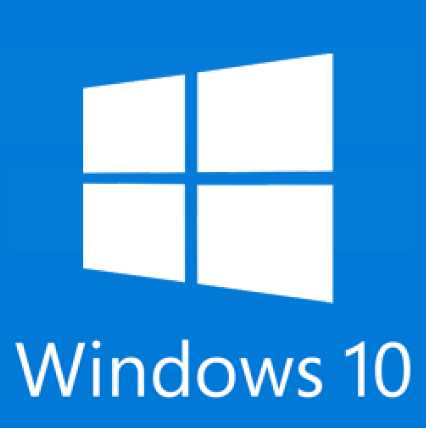 Windows 10, Windows 11, MS Office 2010, MS Office 365, ESET Endpoint Antivirus, Bakaláři, Google aps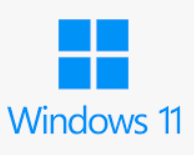 Standardní prostředí pedagogického pracovníka: Windows 10, Windows 11, MS Office 2010, MS Office 365, ESET Endpoint Antivirus, Bakaláři, Google aps, SmartNotebook a další SW pro podporu výuky.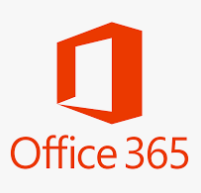 Počítačová síť: 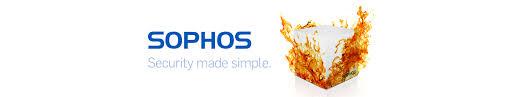 HP Server s VMWare ESXi 6.5 U3
SuperMicro server s VMWare ESXi 6.5 U3 Sophos Essential FirewallWebServer -> Linux Debian 10Windows Server 2019 Standard s 30 RDPStrukturovaná kabeláž 10/100/1000 Mbps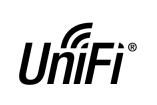 Wifi pokrytí školy 2,4GHz, 5GHz UniFi pojítky, 
oddělené sítě pro studenty a pro školu (vlan)Způsob připojení k internetu: bezdrátové připojení (vlastní anténa), rychlost připojení 100/100 Mbps (pro studenty s QoS omezením na 30Mbps)Zajišťování serverové služby: souborový systém na serveru s OS Linux, proxy, poštaZpůsob zajištění schránek elektronické pošty a prostoru pro webové prezentace školy, žáků a pedagogických pracovníků: Uživatelské jméno + heslo, s možností zavedení 2 fázové autentizace pro email na G Suite a MS ofiice 365
Na všechny používané programy jsou zakoupena licenční právaKontrola vstupu do budovy:Kamerovým systémem online se záznamem.Obnova a doplnění techniky:Bylo zakoupeno šest nových stolních počítačů Dell (obměna staré techniky) do učebny IKT pro výuku. Postupná výměna bude dle finančních možností pokračovat.Bylo zakoupeno šest nových wifi AP (výměna zastaralých) pro zvýšení dosahu, rychlosti a kvality wifi sítě.Pokračujeme nadále v zefektivnění využití sociálních sítí Facebook a Instagram a zkvalitňováním elektronické komunikace s veřejnostíCílový stav ke konci školního roku 2023/2024Hlavní cíle:Nadále - zefektivnění výuky s využitím prostředků ICT – pokračovat v proškolování pedagogů především v aplikacích MS office a ve užívání stávajícího HW a SW, využívání mobilního HW a aplikací, především se zaměřením na používání mobilní IT techniky ve výuce napříč všemi předměty. Využívání e-learningových aplikací ve výuce. 
Připravuje se nákup IT techniky a SW z prostředků NPO.intenzivnější využívání online informačních zdrojů, online výukových zdrojů, aplikací a online komunikace mezi pedagogy, studenty a rodiči. Především využívání aplikace Komens-Bakaláři při komunikaci s žáky a jejích zákonnými zástupci.
Udržovat aktivní aplikace pro případnou distanční výuku – Google učebna a Google Meet. Využívání nakoupeného SW z NPO ve výuce.Dílčí cíle:nadále zlepšovat a využívat elektronickou komunikaci ve škole mezi učiteli, žáky a rodiči s především pomocí školního systému Bakaláři – Komens, využívání G disku a  aplikaci G učebna. Proškolování uživatelů v aplikacích MS Office 365 a příprava na další používání ve výuce a komunikaci. nadále obnovovat a sjednocovat SW i HW vybavení počítačů ve škole, zabezpečit ochranu počítačové sítě školy z vnějšku i uvnitř školyPlánováno:Nadále trvá, dle finanční situace, pokračování obměny či upgrade PC v odborných učebnách a v učebně IKT.Nákup a obnova komunikačních síťových prvků – switche se vzdálenou správou.Nákup techniky IKT pro výuku i volnočasové a zájmové aktivity žáků. Konkrétně zvukový systém, elektronické klávesy a digitální kamery pro hudební kroužek a rozvoj digitální gramotnosti žáků v oblasti zvukové a obrazové techniky.Na podporu těchto cílů bylo provedeno:nákup nových PC pokračující upgrade SW i HW serverů, PC a NB, nákup nové UPS pro bezpečný chod serveruprůběžné proškolování pedagogů v ovládání nových technologií a používání softwaruVypracoval: Ing. V. Horázný  v.r. 			PhDr. Běla Picková  v.r.metodik ICT						ředitelka střední zdravotnické školyV Jindřichově Hradci 19. září 2023Celkový počet žáků ve škole200Celkový počet pedagogických pracovníků včetně vedení školy (+ ext. spolupracovníci)22 (+ 4)Celkový počet provozních zaměstnanců6UmístěníPočet počítačů, notebooků, tabletů a zobrazovací tech.Učebna ICT č. 4015PC + 2NB + 1 projektorUčebna ICT - servery2SRVUčebny OSE č. 42, 43, 443PC + 1 interakt. tabuleUčebna a kabinet FYZ a CHE č. 14NTB + 1 interakt. tabuleKmenové učebny č. 8, 22, 24, 353NB + 2 smart TV1 dotykový smart panel+ 2 interakt. tabuleUčebna somatologie č. 331NTB + 1 interakt. tabuleJazyková učebna č. 281NTB + 20 tabletů + 1 interakt. tabuleUčebna psychologie č. 361NTB + 1 interakt. tabuleSborovny5PC + 2NTB + 1 tabletKanceláře ŘŠ, ZŘŠ, VOP, ekonomky, sekretariát6PC + 4NTB + 1 projektorŠkolní knihovna1NTBChodby5PC + 1 smart TV